Załącznik nr 3 do zapytania ofertowegoZnak sprawy: WOF-OA.261.2.67.2020.EP.JJNazwa Wykonawcy: _______________________Adres Wykonawcy: ________________________E-mail: __________________________________reprezentowany przez: ______________________(zgodnie z KRS/CEDIG, pełnomocnictwem)OFERTAW związku z zapytaniem ofertowym dotyczącym postępowania na udzielenie zamówienia publicznego o wartości nieprzekraczającej wyrażonej w złotych równowartości kwoty 30 000 euro, którego przedmiotem jest: pobór próbek gleby i ziemi na działce nr 944/5 obręb 0002 miasta Gołdap, położonej przy ul. Armii Krajowej 38C w Gołdapi, oznaczenie w nich zawartości trichloroetenu i tetrachloroetenu oraz oznaczenie wodoprzepuszczalności gleby i ziemi w próbkach pojedynczych z głębokości przekraczającej 0,25 m ppt, przedkładamy ofertę na poniższych warunkach: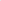 Oferujemy wykonanie przedmiotu zamówienia w pełnym rzeczowym zakresie zgodnie 
z zapytaniem ofertowym za cenę brutto __________ zł (słownie złotych _________________________ w tym podatek VAT w kwocie _________ zł, w tym:dojazd na miejsce realizacji usługi za cenę brutto __________ zł,wydzielenie 1 sekcji wraz z pobraniem 1 próby zbiorczej (powstałej z 15 próbek pojedynczych) za cenę brutto __________ zł,wykonanie 4 otworów badawczych do 2,0 m ppt wraz z pobraniem 8 prób do badań laboratoryjnych (4 próby z przedziału 0,25-1,0 m ppt i 4 próby z przedziału 1,0-2,0 m ppt) za cenę brutto __________ zł,analiza laboratoryjna 9 prób na zawartość trichloroetenu i tetrachloroetenu za cenę brutto __________ zł,analiza laboratoryjna 8 prób gruntu z przedziału 0,25-1,0 m ppt i 1,0-2,0 m ppt na wodoprzepuszczalność za cenę brutto __________ zł,opracowanie raportu z badań za cenę brutto __________ zł.Zobowiązujemy się do wykonania zamówienia w terminie wymaganym przez Zamawiającego.Akceptujemy warunki płatności zawarte we wzorze umowy (zał. nr 2 do zapytania ofertowego).Przedmiot zamówienia zamierzamy zrealizować bez udziału / z udziałem* podwykonawców: ___________________________________________________W przypadku zatrudnienia podwykonawców, odpowiadamy za ich pracę jak za swoją własną.Oświadczamy, że:zapoznaliśmy się z istotnymi postanowieniami umowy oraz zdobyliśmy wszelkie informacje konieczne do przygotowania oferty i przyjmujemy warunki określone we wzorze umowy;uważamy się za związanych ofertą przez okres 30 dni od upływu terminu składania ofert;w razie wybrania przez Zamawiającego naszej oferty zobowiązujemy się do podpisania umowy.Oświadczamy, że w stosunku do wszystkich osób, które będą występować w postępowaniu o udzielenie zamówienia publicznego wypełniłem/am obowiązki informacyjne przewidziane w art. 13 lub art. 14 RODO), wobec wszystkich osób fizycznych, których dane osobowe zostały przedstawione w celu ubiegania się o udzielenie zamówienia publicznego w niniejszym postępowaniu.Oferta składa się z ….. kolejno ponumerowanych stron.Załącznikami do niniejszej oferty, stanowiącymi jej integralną część są:1)………………………………………………………………………………………………………2)………………………………………………………………………………………………………_______________________     Miejscowość, data__________________________podpisy osób upoważnionych